You will alter existing code to generate various linear growing patterns that are described using algebraic expressions. 
To do this, you will alter the rate of change (multiplier) and 
initial values in the code.Begin with the following application:https://scratch.mit.edu/projects/795444171/editor/					         If you have a Scratch login, save the project  
                                                       in your Scratch account by selecting Remix  
                                                       at the top of the screen.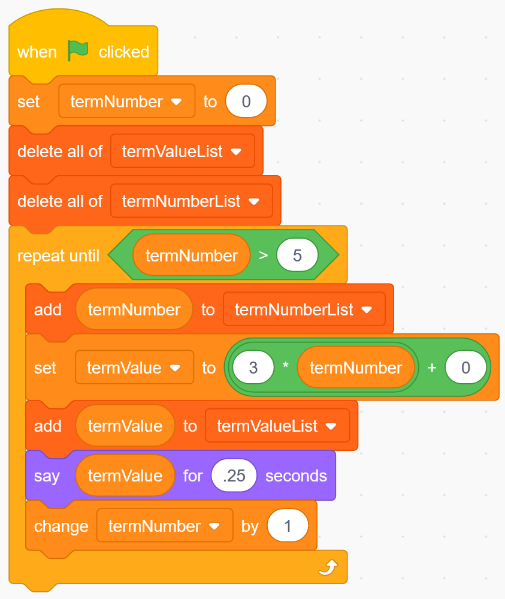                                                        A login is not required to work with the code,  
                                                       but you will not be able to save your changes 
                                                       without it.Note: Like the first code you created, this code uses both variables and lists. 
In this code, termNumber and termValue are variables, while termValueList and termNumberList are lists.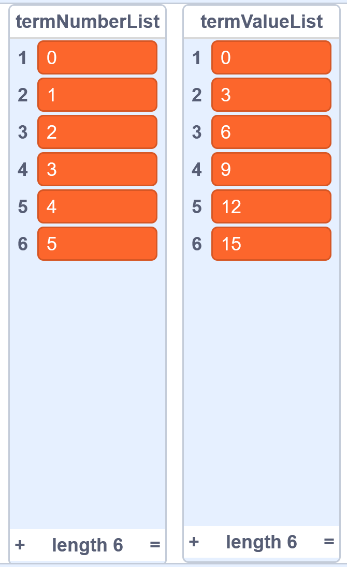 1. Click on the green flag to execute the code. 
    You will see that two lists are generated and 
    displayed on the stage—one list called 
    termNumberList that contains the term 
    numbers and one list called termValueList 
    that contains the term values.    For term number 0, our term value is 0.    For term number 1, our term value is 3.    For term number 2, our term value is 6.    For term number 3, our term value is 9, and so on.What operation do we perform on the term number to get         the term value?     Did you answer “multiply by 3?” That’s correct!    If you aren’t certain how we got this answer, look at the 
    relationship between the two sets of data:    By what do you have to multiply 1 to get 3?     By what do you have to multiply 2 to get 6?    By what do you have to multiply 3 to get 9?2. Let’s take a closer look at the algebraic expression that is 
    used to generate the term values in the code: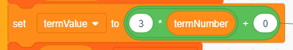     The termValue variable is set to: 3 * termNumber + 0    In coding, an “*” indicates multiplication, so this can be thought 
    of as 3x + 0, where x is the termNumber.    a)	In the code, alter the expression to the following: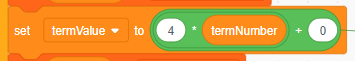     Before executing the code, predict what will be output 
    in the two lists.    b)	Click on the green flag to execute the code. 
        Was your prediction correct?3. Alter the expression in the code to generate each list of numbers. 
    For each set of values, write down the expression you use 
    to generate the term values. The first expression has been 
    included for you.    4. Now, let’s alter the expression in the code to use an initial value 
    of 2, so, that at termNumber 0, the termValue will start at 2.     The new expression is: 3 * termNumber + 2    a)	Alter the Scratch code now to reflect this change: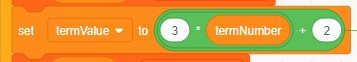     Before executing the code, predict what will be outputted 
    in the lists.    b)	Click on the green flag to execute the code.
        Was your prediction correct?5. Alter the expression in the code to generate the lists of numbers 
    below. For each set of values, write down the expression you 
    use to generate the term numbers on the blank line. Hint: The initial value is the value of term 0 and is listed as termNumber 0. The constant rate, or multiplier, is the amount by which the values in the termValueList are changing.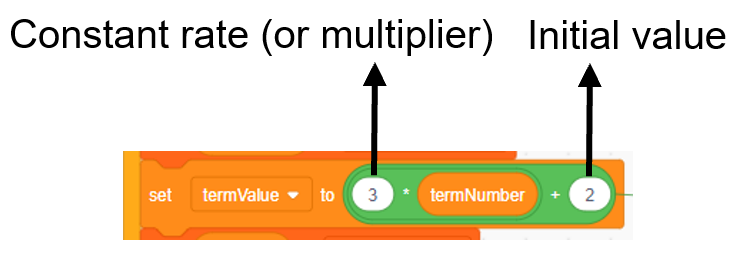 6. Change the expression back to: 3 * termNumber + 2
    Now, you’ll alter the code so that you output the term numbers 
    and values all the way to term number 10.    To do this, change the defined count in the repeat to   
    termNumber > 10. This will ensure the term values will be 
    output up to and including term number 10.    						defined count: In coding, the number 
                                                        of times instructions are repeated, 
                                                        based on a predefined value or until 
                                                        a condition has been met. 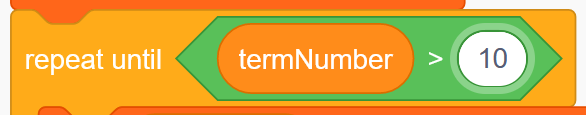 7. Alter the expression and the defined count in the code to generate 
    the following lists of numbers. For each set of values, write down 
    the expression you use to generate the term values on the blank 
    line. Write the number you use for the defined count as well.8. Finally, let’s alter the code so that the termNumber variable 
    increases by an amount other than 1. That is, we will alter the  
    change termNumber by 1 block.     Let’s start with our original expression, 3 * termNumber + 2, 
    but output up to term number 100, increasing our termNumber 
    by 10 each time. The altered code and output are shown 
    on the next page.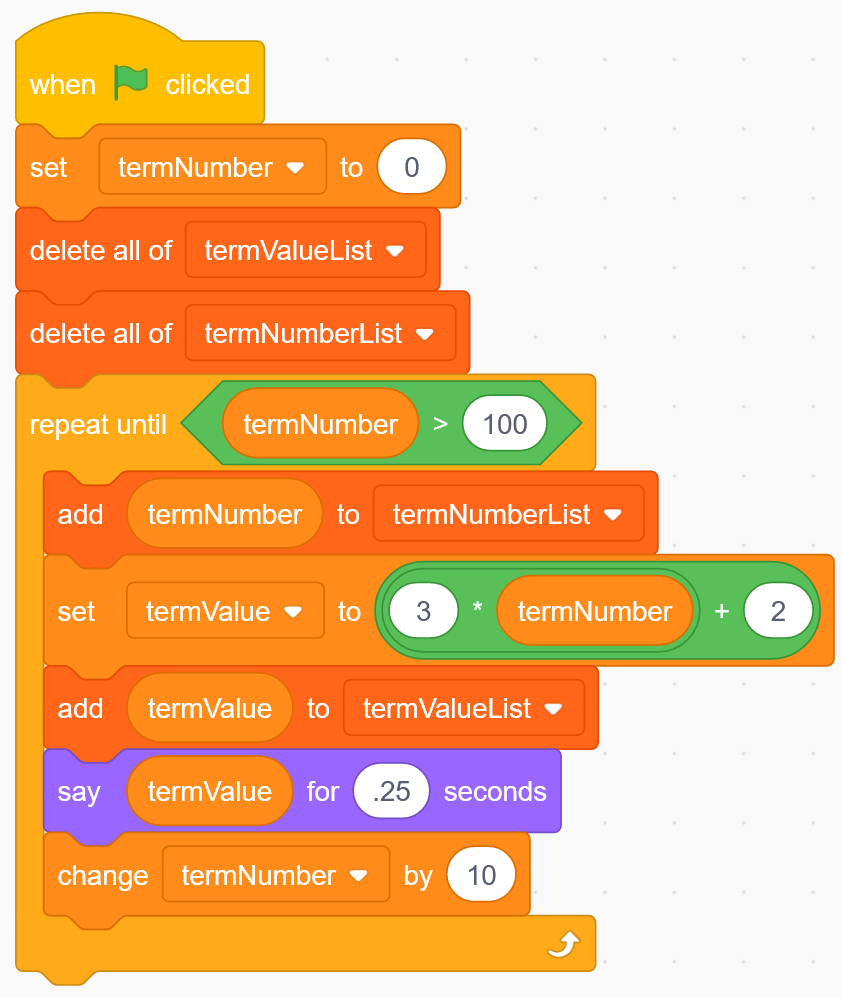 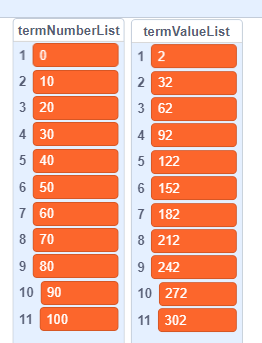 9. Alter the code to output the following lists of numbers. 
    For each set of values, write down the expression you use 
    to generate the term values on the blank line.
    What expression did you use in the repeat until block?
    By what did you increase the termNumber variable each time?       a) 5 * termNumber + 0
      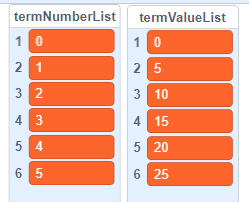 b) _____________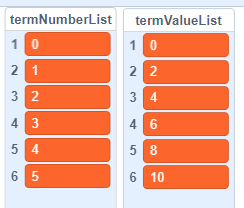 c) ______________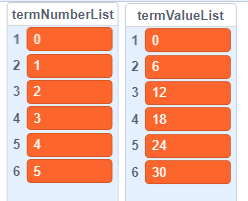    a) _____________
       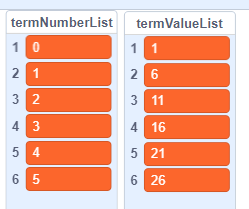 b) _____________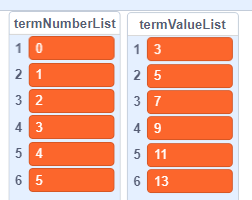 c) ______________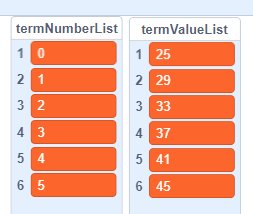    a) _____________       defined count:
       _____
       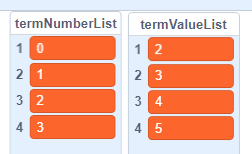 b) _____________    defined count:
    _____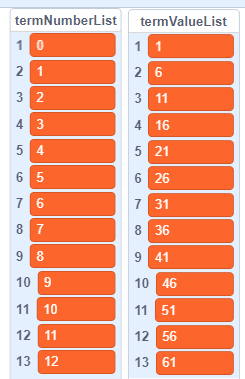 c) ______________    defined count:
    _____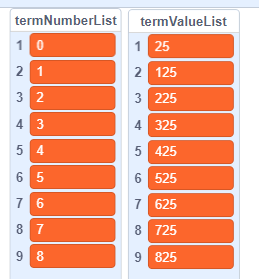    a) _____________       defined count: _____
       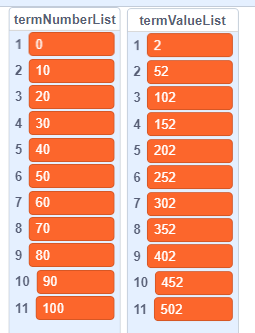 b) _____________    defined count: _____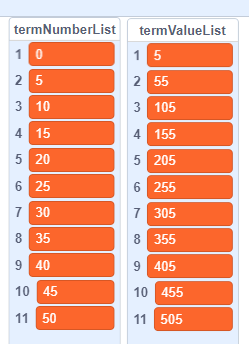 